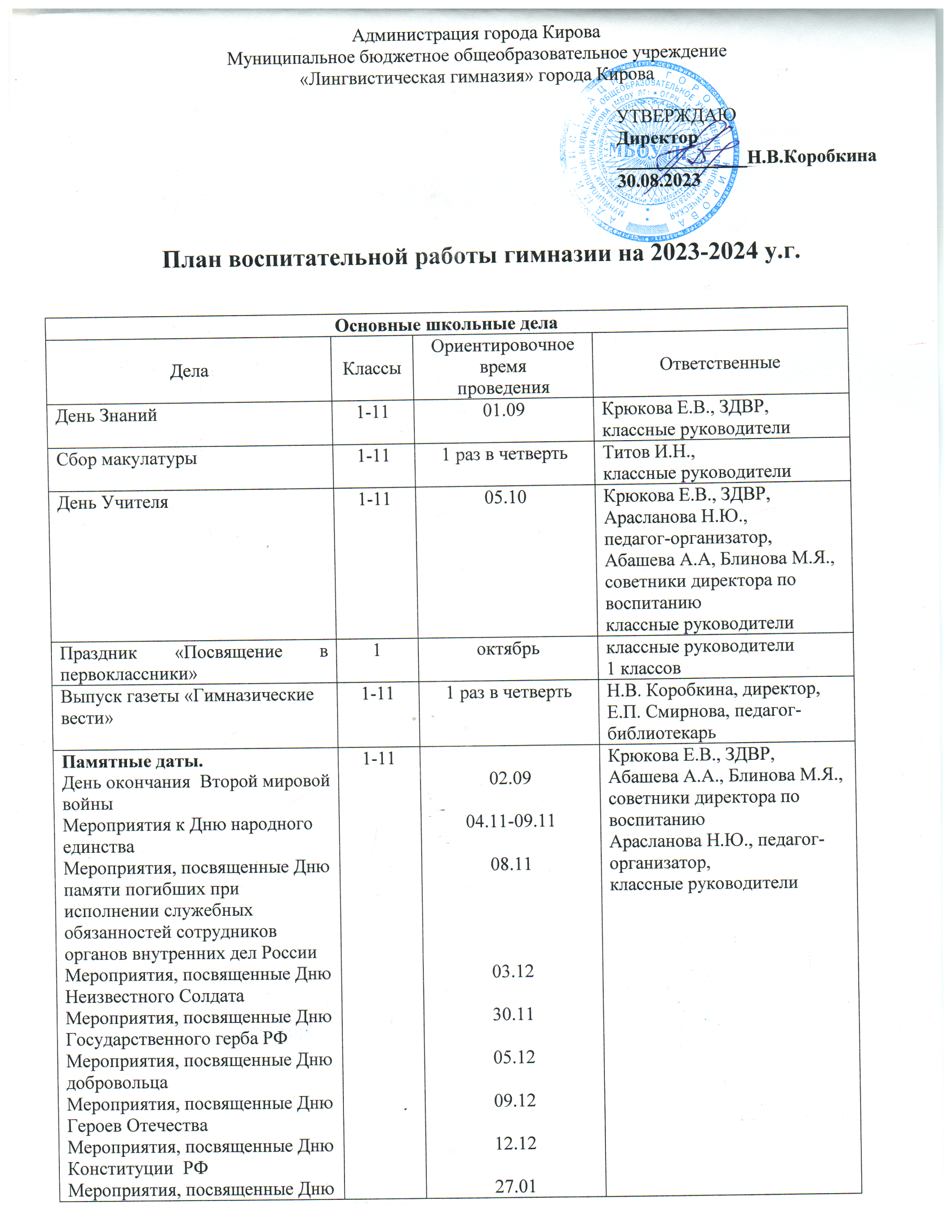 План воспитательной работы гимназии дополняется планом совместной профилактической работы МБОУ ЛГ и УМВД России по г. Кирову снятия блокады Ленинграда, Дню памяти жертв Холокоста Мероприятия, посвященные Дню разгрома советскими войсками немецко-фашистских войск в Сталинградской битвеМероприятия, посвященные Дню памяти о россиянах, исполнявших служебный долг за пределами Отечества Мероприятия, посвященные Дню воссоединения Крыма с РоссиейГагаринский урок «Космос – это мы»Мероприятия, посвященные празднику Весны и Труда Мероприятия, посвященные Дню Победы Мероприятия, посвященные Дню памяти и скорби02.0215.0218.0312.0401.0509.0522.06Старшая вожатая в лагере с дневным пребыванием детей «Солнышко»Месячник гражданско-патриотического воспитания 1-1123.01-23.02Крюкова Е.В., ЗДВР,  Абашева А.А., Блинова М.Я  советники директора по воспитанию,Арасланова Н.Ю., педагог-организатор,классные руководителиНовогодний калейдоскоп1-1122.12-30.12Крюкова Е.В., ЗДВР,Абашева А.А., Блинова М.Я  советники директора по воспитанию,Арасланова Н.Ю., педагог-организатор,классные руководителиПраздник милых дам1-1107.03Крюкова Е.В., ЗДВР,Абашева А.А., Блинова М.Я.,советники директора по воспитанию,Арасланова Н.Юпедагог-организатор,классные руководителиЗемлянка - 20241-1124.04Коробкина Н.В., директор,Крюкова Е.В., ЗДВР,Арасланова Н.Ю.,педагог-организатор,Абашева А.А., Блинова М.Я  советники директора по воспитанию,классные руководителиПраздник-конкурс «Виват, гимназия!»1-1119.05Коробкина Н.В., директор,Крюкова Е.В., ЗДВРЛинейка, посвящённая окончанию основной школы9 майКоробкина Н.В., директор,Крюкова Е.В., ЗДВР, классные руководители  9-х классовПраздник Последнего звонка11майКоробкина Н.В., директор,Крюкова Е.В., ЗДВР, классные руководители 11-х классовСубботники на территории гимназии и территории микрорайона5-11апрель, майМеркушева Л.Е., ЗДАХЧ,Крюкова Е.В., ЗДВР,классные руководителиМероприятия, посвященные Дню защиты детей1-401.06Абашева А.А., Блинова М.Я.,советники директора по воспитанию,  
старшая вожатая в лагере с дневным пребыванием детей «Солнышко»Мероприятия, посвященные Дню России1-412.06Абашева А.А., Блинова М.Я.,советники директора по воспитанию, старшая вожатая в лагере с дневным пребыванием детей «Солнышко»Церемония вручения аттестатов9,11ИюньКоробкина Н.В., директор,классные руководители 9, 11 классовВнеурочная деятельностьВнеурочная деятельностьВнеурочная деятельностьВнеурочная деятельностьНазвание курса Классы Количество часов в неделюОтветственныеРазговоры о важном1-111Классные руководители 1-11 Функциональная грамотность1-91Классные руководители 1-4, руководители занятий ВДПрофориентация1-111Классные руководители,  , Тарасова Т.Н.,                 Суходоева Ю.А.Орлята России1, 22Блинова М.Я., Долгорукова Е.Ю., Меньшикова М.В.Умелые ручки1-31Классные руководители 1-3 классовМатематика для всех5-111Кротова Т.А., Кузнецова О.В., Пыхтеева Л.А.Риторика7, 8, 9, 111Миронова М.А.,Рыкова Н.Е., Микрюкова Т.А.Регионоведение1, 4, 81Классные руководители 1, 4,Руденко В.В.Страноведение5, 6, 7, 10Учителя иностранных языковСпортивные игры народовРоссии2-41Ожегова Е.В., Панагушина К.Э.Дорожный дозор91Полушкина Н.В.Познай свой край51Перминова Л.В.Занимательная биология61Мазеина Е.В.Высокие технологии91Пыхтеева Л.А., Рогачев М.В.Театр на английском51Скопкарева Н.А.Азбука здоровья5, 6, 9, 10, 111Зорин Г.К.Подготовка к выполнению Всероссийского физкультурно-спортивного комплекса «Готов к труду и обороне»81Ожегова Е.В.Хоровое пение71Татаринова Т.А.СамоуправлениеСамоуправлениеСамоуправлениеСамоуправлениеДела, события, мероприятияКлассы Ориентировочноевремя проведенияОтветственныеСовет старшеклассников. Планирование работы. Подготовка к Дню учителя. К Дню Лингвиста8-1106.09-08.0902.10-04.1010.10-18.10Абашева А.А.,руководитель совета старшеклассниковОрганизация работы органовсамоуправления классов1-1112.09-17.09Классные руководителиМероприятия, посвященные Дню российского студенчества 1-1125.01Абашева А.А., Блинова М.Я.,советники директора по воспитанию  Совет старшеклассников. Подготовка к Декаде ЗОЖ.Подготовка к Новогодним праздникамПодготовка к Месячнику ГПВПодготовка к Празднику милых дамПодготовка к Землянке 20248-1113.11-18.1111.12-15.1215.01-20.0126.02-06.0315.04-23.04Абашева А.А.,руководитель совета старшеклассниковМероприятия, посвященные Дню детских общественных организаций России1-1119.05Абашева А.А., Блинова М.Я.,советники директора по воспитанию  ПрофориентацияПрофориентацияПрофориентацияПрофориентацияДела, события, мероприятияКлассы Ориентировочноевремя проведенияОтветственныеКлассный час «Профессии наших родителей»1-11Октябрьклассные руководителиИзучение профессиональных склонностей учащихся9ОктябрьСуходоева Ю.А., педагог-психологКлассный час «Мир профессий»1-11Декабрьклассные руководителиКлуб интересных встреч(приглашение специалистов различных профессий)1-11Февральклассные руководителиИнтерактивное занятие «Готовимся к выбору профессии»9мартклассные руководители 9 классов, педагог-психолог МУК №4Профориентационные экскурсии1-11апрельклассные руководителиУчастие в проекте «Билет в будущее»6Сентябрь-декабрьСуходоева Ю.А., педагог-психолог,классные руководителиУчастие в  профориентационных онлайн-тестированиях 4-11апрельпедагоги-психологи, классные руководителиЛингвистический календарьЛингвистический календарьЛингвистический календарьЛингвистический календарьДела, события, мероприятияКлассы Ориентировочноевремя проведенияОтветственныеМероприятия, посвященные Дню чтения книги5-1106.09Учителя русского языка и литературыМероприятия, посвященные,Международному днюграмотности5-1108.09Абашева А.А., Блинова М.Я., советники директора по воспитанию,учителя русского языка илитературы, иностранногоязыкаМероприятия, посвященные,Дню европейских языков1-1126.09Учителя иностранного языкаДень лингвиста.Посвящение в лингвисты учащихся 2-х классов2-1119.10Учителя русского языка и литературы, иностранного языка,Абашева А.А., Блинова М.Я., советники директора по воспитаниюМероприятия, посвященные дню школьных библиотек1-1125.10Смирнова Е.П., педагог-библиотекарь,Абашева А.А., Блинова М.Я., советники директора по воспитаниюМероприятия, посвященныеДню словарей и энциклопедий1-1122.11Учителя русского языка и литературы, иностранного языкаФестиваль видеоклипов «Мы – Россия»1-11ноябрьУчителя иностранного языкаМероприятия, посвященныеДню Наума Грамотника1-1114.12Учителя русского языка и литературыНеделя иностранных языков1-1125.12-30.12Учителя иностранного языкаНеделя русской словесности5-1115.01-20.01Учителя русского языка и литературыМероприятия, посвященныеДню дарения книг5-1114.02Учителя русского языка и литературы, иностранного языкаМероприятия, посвященныеМеждународному дню родного языка5-1121.02Учителя русского языка и литературыМероприятия, посвященныеДню ручного письма (День почерка)5-1123.02Учителя русского языка и литературы,Абашева А.А., Блинова М.Я., советники директора по воспитаниюКонкурс чтецов, посвященныйВсемирному дню поэзии5-11мартУчителя русского языка и литературы, иностранного языкаФестиваль стихов и песен на иностранных языках2-11апрельУчителя иностранного языкаВеселые перемены, посвященные Дню забавного чтения. 5-1101.04Учителя русского языка и литературы, иностранного языкаМероприятия, посвященные Дню славянской письменности5-1124.05Учителя русского языка и литературы,Абашева А.А., Блинова М.Я., советники директора по воспитаниюВиртуальные экскурсии в знаменитых музеях мира, посвященные Всемирному дню музеев3-11майУчителя иностранного языкаМероприятия, посвященные Дню русского языка1-406.06Старшая вожатая в лагере с дневным пребыванием детей «Солнышко»,Абашева А.А., Блинова М.Я., советники директора по воспитаниюПрофилактика и безопасностьПрофилактика и безопасностьПрофилактика и безопасностьПрофилактика и безопасностьДела, события, мероприятияКлассы Ориентировочноевремя проведенияОтветственныеМесячник безопасности1-1101.09-30.09Кротова Т.А., зам.директора по УВР, учителя ОБЖ, классные руководители 1-11 классовИнструктаж по правилам дорожного движения, правилам поведения вблизи ж/д объектов1-111 раз в месяцклассные руководителиИнструктаж по правилам поведения вблизи водоёмов1-11ноябрь, мартклассные руководителиИнструктаж по пожарной безопасности1-111 раз в четвертьклассные руководителиИнструктаж по правилам дорожного движения и технике безопасности в период каникул.1-11перед каникуламиклассные руководители«Внимание, дети!» (по отдельному плану)1-1121.08-09.09Крюкова Е.В., ЗДВР,классные руководителиМероприятия, посвященные Дню солидарности в борьбе с терроризмом (профилактика экстремизма)1-1103.09Крюкова Е.В., ЗДВР, Абашева А.А., Блинова М.Я., советники директора по воспитанию,классные руководителиКлассный час «Меры личной безопасности. Опасайтесь незнакомцев!» (профилактика жестокого обращения с детьми)1-1119.09-24.09классные руководителиСверка, планирование индивидуальной работы с несовершеннолетними, состоящими на различных видах учёта1-1104.09-11.09Крюкова Е.В.,ЗДВР,Тарасова Т.Н., Суходоева Ю.А., педагоги-психологи, классные руководителиСоставление «Карты занятости» (занятость обучающихся во внеурочное время, посещение кружков, секций, клубов и др.)1-1111.09-16.09классные руководителиКлассные часы «Наши чувства и действия» (Профилактическая работа по предупреждению детского и подросткового суицида)1-1102.10-07.10классные руководителиКлассный час к Международному дню толерантности (профилактика экстремизма)1-1116.11классные руководителиДекада «Мы за здоровый образ жизни» (профилактика потребления и распространения ПАВ)1-1123.11-02.12Крюкова Е.В., ЗДВР,Абашева А.А., руководитель совета старшеклассников,классные руководителиКлассный час, посвящённый Всемирному дню борьбы со СПИДом. Просмотр фильмов «Тайна природы женщины», «5 секретов настоящего мужчины» (профилактика половой неприкосновенности и сексуального поведения несовершеннолетних)7-1101.12-02.12классные руководители, приглашенные специалистыКлассный час «Я и моя семья» (профилактика самовольных уходов)1-1104.12-09.12классные руководителиКлассный час «Мои виртуальные друзья» (Защита детей от информации, приносящей вред их здоровью и развитию)1-1122.01-27.01классные руководителиКлассный час «Я и мои друзья» (профилактическая работа по предупреждению детского и подросткового суицида)1-1105.02-10.02классные руководители, педагоги-психологиКлассный час «Методы бесконфликтного общения» (профилактика экстремизма)1-1112.02-17.02классные руководителиКлассный час, посвященный Международному дню борьбы с наркоманией (профилактика употребления и распространения ПАВ)8-1101-04.03Суходоева Ю.А., педагог-психолог,классные руководителиКлассный час «Семейные ценности» (профилактика жестокого обращения с детьми)1-1111.03-16.03классные руководителиКлассный час «Профилактика конфликтности и агрессивности в подростковой среде» (профилактика буллинга)5-1101.04-06.04Суходоева Ю.А., педагог-психолог, классные руководителиКлассные часы: «Чтобы не случилось беды»,«Правонарушение и подросток» (профилактика преступлений и правонарушений среди несовершеннолетних)1-1115.04-20.04классные руководителиКлассный час, посвященный Международному дню семьи (Профилактика самовольных уходов и суицидального поведения несовершеннолетних)1-1113.05-17.05классные руководителиМониторинг страниц обучающихся в социальных сетях1-111 раз в месяцклассные руководителиПроведение социально-психологического тестирования обучающихся7-1115.09-13.10Крюкова Е.В.,Суходоева Ю.А., кл.руководители 7-11 классов,учителя информатикиВзаимодействие с родителями (законными представителями)Взаимодействие с родителями (законными представителями)Взаимодействие с родителями (законными представителями)Взаимодействие с родителями (законными представителями)Дела, события, мероприятияКлассы Ориентировочноевремя проведенияОтветственныеОбщегимназическаяродительская конференция «Безопасность всех участников образовательного процесса»1-1106.09Н.В. Коробкина, директор,Е.В. Крюкова, ЗДВР, классные руководители, специалисты органов профилактикиКлассные родительские собрания- Профилактика ДДТТ- Профилактика вовлечения несовершеннолетних в экстремистскую деятельность- Профилактика половой неприкосновенности и сексуального поведения несовершеннолетних (7-9)1, 3, 42, 5-89-1113.0920.0927.09классные руководителиМероприятия, посвященные Международному Дню пожилых людей 1-1101.10Абашева А.А., Блинова М.Я., советники директора по воспитанию, классные руководителиМероприятия, посвященные Дню отца1-1116.10Абашева А.А., Блинова М.Я., советники директора по воспитанию,классные руководителиРодительское собрание «Адаптация пятиклассников к новым условиям обучения в среднем звене гимназии»5Октябрь-ноябрьСуходоева Ю.А., педагог-психологКлассные родительские собрания(по вопросам ЗОЖ):-  профилактика потребления ПАВ,- профилактика детского и подросткового суицида 1, 3, 42, 5-89-1122.1129.1106.12Тарасова Т.Н.,Суходоева Ю.А., педагоги-психологи,классные руководителиРодительский всеобуч «Как говорить с детьми о наркотиках» (профилактика потребления ПАВ)7, 829.11Е.В. Крюкова, ЗДВР, классные руководителиМероприятия, посвященные Дню матери1-1124-25.11Абашева А.А., Блинова М.Я., советники директора по воспитанию,классные руководителиРодительские собрания «Современные отцы и дети» (Профилактика жестокого обращения с детьми)1, 3, 42, 5-89-1124.0131.0107.02Тарасова Т.Н., Суходоева Ю.А., педагоги-психологи,классные руководителиРодительские собрания Профилактика правонарушений и преступлений среди несовершеннолетнихОсобенности профориентации выпускников.1, 3, 42, 5-89-11910.0417.0424.04классные руководителиСуходоева Ю.А., педагог-психологКлассное руководство  (согласно индивидуальным по планам работыклассных руководителей)Классное руководство  (согласно индивидуальным по планам работыклассных руководителей)Классное руководство  (согласно индивидуальным по планам работыклассных руководителей)Классное руководство  (согласно индивидуальным по планам работыклассных руководителей)Инициирование и поддержка участия  класса в основных школьных делах1-11сентябрь – майклассные руководители 1-11Организация интересных и полезных для личностного развития обучающихся1-11сентябрь – майклассные руководители 1-11Проведение классных часов как часов плодотворного и доверительного общения педагога и учащихся1-11сентябрь – майклассные руководители 1-11Сплочение коллектива класса1-11сентябрь – майклассные руководители 1-11Выработка совместно с учащимися                     законов класса1-11сентябрь – майклассные руководители 1-11Индивидуальная работа с учащимися1-11сентябрь – майклассные руководители 1-11Работа с учителями, преподающими в классе1-11сентябрь – май классные руководители 1-11Работа с родителями (законными представителями) учащихся 1-11сентябрь – майклассные руководители 1-11Урочная деятельность Урочная деятельность Урочная деятельность Урочная деятельность Дела, события, мероприятияКлассы Ориентировочноевремя проведенияОтветственныеМероприятия, посвященные Дню интернета1-1130.09Учителя информатикиМероприятия, посвященные Международному Дню музыки 1-1101.10Абашева А.А., Блинова М.Я., советники директора по воспитаниюМероприятия, посвященные Дню защиты животных1-1104.10Абашева А.А., Блинова М.Я., советники директора по воспитаниюВсероссийский урок ОБЖ (приуроченный к Дню гражданской обороны РФ)1-1104.10Учителя ОБЖ, классные руководителиМероприятия, посвященные Всемирному дню математики1-1115.10Учителя математикиБиблиотечный урок, посвященный международному дню школьных библиотек1-1125.10Педагог-библиотекарь,  Абашева А.А., Блинова М.Я., советники директора по воспитаниюНеделя правовых знаний и истории1-1106.11-11.11учителя истории и обществознанияНеделя естественно-научных дисциплин5-913.11-18.11учителя естествознанияМероприятия, посвященные Дню начала Нюрнбергского процесса5-1120.11учителя истории и обществознанияНеделя начальных классов1-404.12-09.12учителя начальных классовЕдиный урок «Права человека»5-1111.12учителя истории и обществознанияНеделя эстетических, спортивных дисциплин и технологии1-1129.01-03.02учителя музыки,изобразительного искусства,  физкультуры, технологииМероприятия, посвященные Дню российской науки1-1108.02Абашева А.А., Блинова М.Я., советники директора по воспитанию,учителя-предметники,классные руководителиГимназическая научно-практическая конференция «Мы – настоящее XXI векаМои первые шаги в науку5-111-404.03-06.03руководители проектной деятельностьюНеделя физико-математических наук и информатики5-1111.03-16.03учителя математики, физики, информатикиМероприятия, посвященные Дню здоровья1-1107.04учителя физкультуры, классные руководителиВнешкольные мероприятияВнешкольные мероприятияВнешкольные мероприятияВнешкольные мероприятияСпортивные соревнования районного и городского уровня5-11учителя физкультуры, классные руководителиУчастие в конкурсах  районного и городского уровня1-11классные руководители, учителя-предметникиВыходы с классом в театры, музеи, кинотеатры, клубы, экскурсии1-11классные руководители, учителя-предметникиОрганизация предметно-пространственной средыОрганизация предметно-пространственной средыОрганизация предметно-пространственной средыОрганизация предметно-пространственной средыОформление гимназии и классов к праздникам и знаменательным датам:1 сентябряДень ЛингвистаДень народного единстваДень материДень Героев ОтечестваНовый годМесячник ГПВ8 мартаДень космонавтикиЗемлянка-2024Праздник Последнего звонка1-1130-31.0818.1002-3.1124-25.1107-08.1201-16.1223.01-22.0206-07.0310-11.0424-25.0419-22.05Крюкова Е.В., ЗДВР,Арасланова Н.Ю., педагог-организатор,Абашева А.А., Блинова М.Я., советники директора по воспитанию, классные руководители 1-11 классовОформление классных уголков1-11в течение учебного годаклассные руководители 1-11 классовУход за зимним садом гимназии6Вв течение учебного годаМазеина Е.В.Социальное партнерствоСоциальное партнерствоСоциальное партнерствоСоциальное партнерствоСовместные мероприятия с УКС «ВМП «Авитек»:1 сентябряОткрытие фотовыставки «Филейка – район Победы»День учителяПраздник милых дамПраздник Последнего звонкаВысадка саженцевСубботники в микрорайоне гимназии1-1101.0902.0905.1007.03маймайапрель, майКрюкова Е.В., ЗДВР,Арасланова Н.Ю., педагог-организатор,Абашева А.А., Блинова М.Я., советники директора по воспитанию,классные руководителиСовместные мероприятия с  ФГБОУ ВО «Вятский государственный университет»8-11по отдельному плануЗаведующие кафедрами, классные руководителиСовместные мероприятия с МБОУ ДО ДЮЦ им.А. Невского города Кирова,Детский космический центр им. В.П. Савиных1-11по отдельному плануКрюкова Е.В., ЗДВР,Абашева А.А., Блинова М.Я., советники директора по воспитанию,классные руководители